Уважаемые родители!Органы прокуратуры Санкт-Петербурга ежегодно информируют жителей города о необходимости усиления контроля со стороны родителей за своими малолетними детьми в связи с трагическими происшествиями, связанными с падением детей дошкольного возраста из окон жилых домов, особенно с наступлением теплого времени года, однако, ситуация не меняется к лучшему.Как правило, падения происходили в момент отсутствия контроля взрослых, когда дети самостоятельно забирались на подоконник, используя в качестве подставки стоящие рядом с окном предметы мебели и опирались на противомоскитную сетку, выпадая из окна вместе с ней.Статьей 125 Уголовного кодекса РФ предусмотрена ответственность за заведомое оставление без помощи лица, находящегося в опасном для жизни или здоровья состоянии и лишенного возможности принять меры к самосохранению по малолетству, старости, болезни или вследствие своей беспомощности, в случаях, если виновный имел возможность оказать помощь этому лицу и был обязан иметь о нем заботу либо сам поставил его в опасное для жизни или здоровья состояние.Уважаемые родители!В летний период времени обращаемся к Вам 
с настоятельным требованием не оставлять детей без присмотра в комнатах с открытыми окнами даже на короткий срок, поскольку это может привести 
к трагическим последствиям.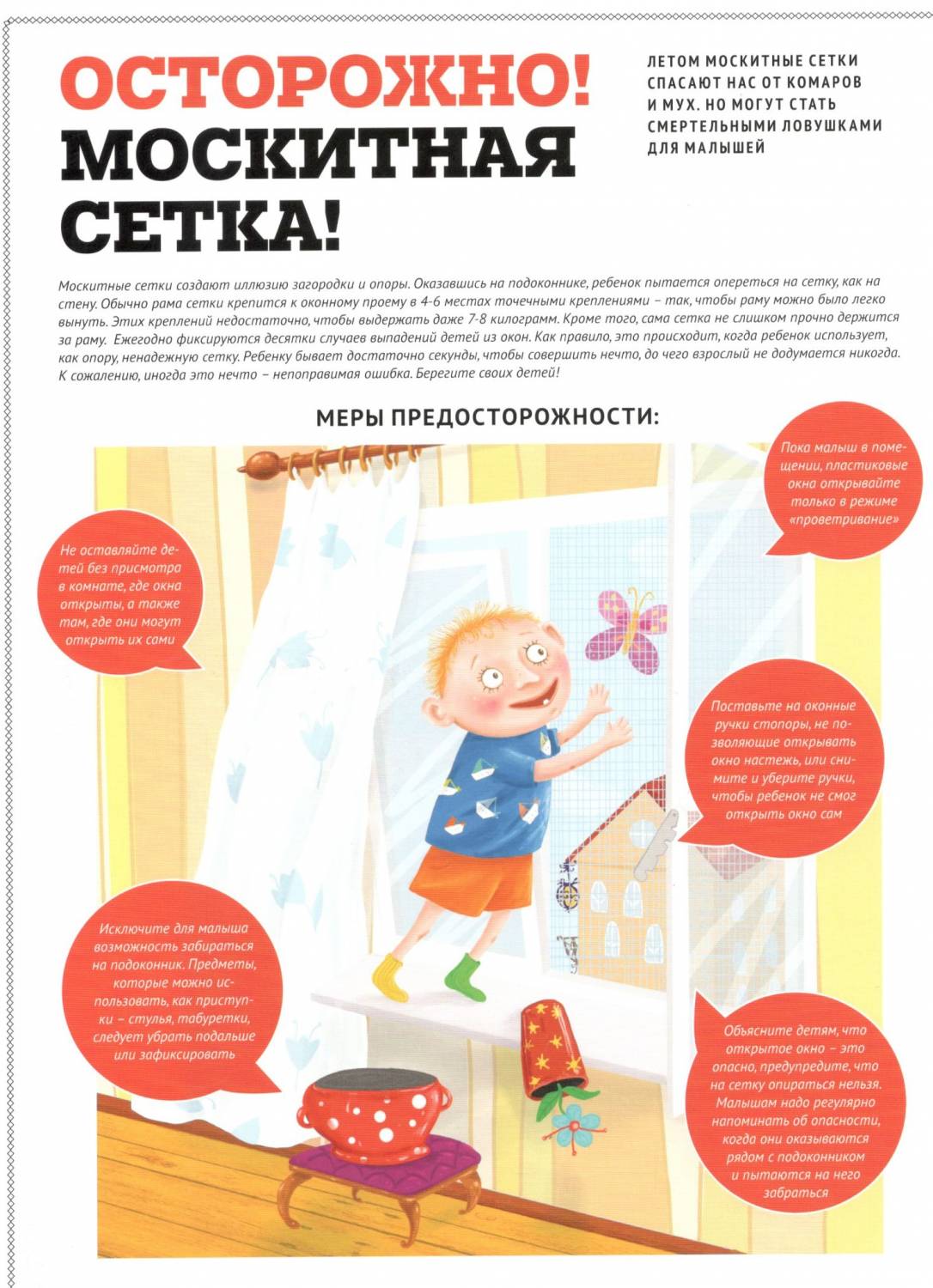 